Allegato  3DICHIARAZIONE PERSONALE PER CHI HA DIRITTO ALL’ESCLUSIONE DALLA GRADUATORIA D’ISTITUTO PER L’INDIVIDUAZIONE DEI PERDENTI POSTOA.S. 2023/2024Al Dirigente Scolastico dell’ Istituto Comprensivo D D 2 Bosco       di Marcianise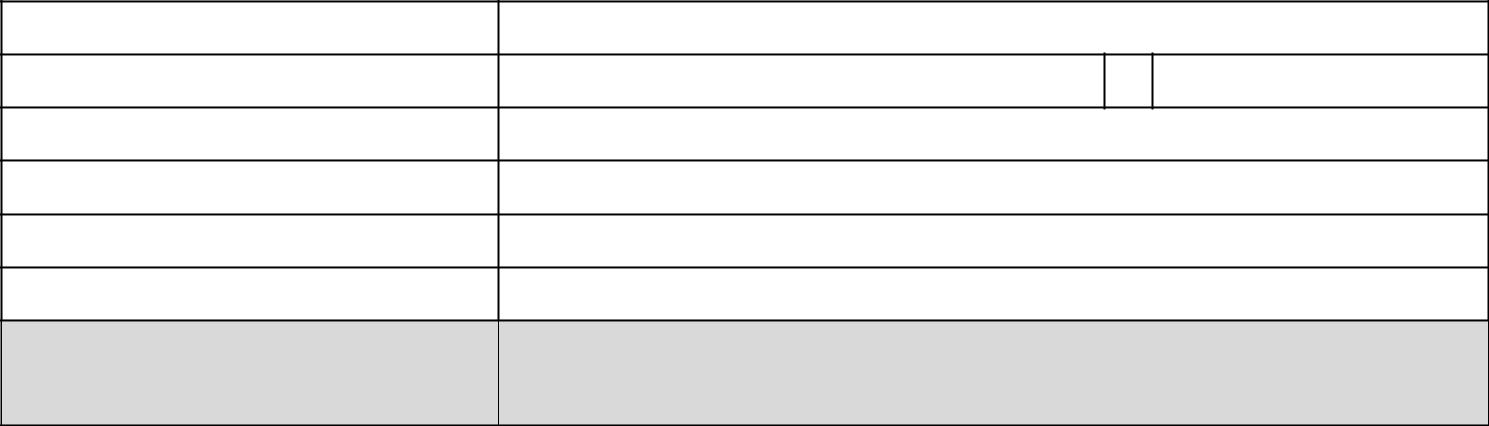 Io sottoscritto/anato/a	ilresidente aIn via/piazza/n. civicodocente del settoreclasse di concorso□	Personale ATA con la seguentequalificaD I C H I A R Osotto la mia responsabilità, ai sensi del D.P.R. n. 445 del 28.12.2000, come integrato dall'art. 15 della legge n. 3 del 16.01.2003 e modificato dall'art.15 della legge 12 novembre 2011, n. 183,di aver diritto a non essere inserit__ nella graduatoria d'istituto per l'individuazione dei perdenti posto per l'a.s.2019/20 in quanto beneficiari__ delle precedenze previste dalla normativa vigente, per il seguente motivo:Allega la certificazione Legge 104/92La documentazione si trova agli atti della scuolaMarcianise  ____/____/____FIRMA□I) DISABILITA’ E□1) personale scolastico docente non vedente (art. 3 della Legge 28 marzo 1991 n. 120);GRAVI MOTIVI DIGRAVI MOTIVI DI□2) personale emodializzato (art. 61 della Legge 270/82).SALUTE□2) personale emodializzato (art. 61 della Legge 270/82).SALUTE□III) PERSONALE□1) disabili di cui all'art. 21, della legge n. 104/92, richiamato dall'art. 601 del D.L.vo n.CON DISABILITA’297/94, con un grado di invalidità superiore ai due terzi o con minorazioni iscritte alleE PERSONALE CHEcategorie prima, seconda e terza della tabella "A" annessa alla legge 10 agosto 1950, n.HA BISOGNO DI648PARTICOLARI□2) personale (non necessariamente disabile) che ha bisogno per gravi patologie diCUREparticolari cure a carattere continuativo (ad esempio chemioterapia); detto personale haCONTINUATIVEdiritto alla precedenza per tutte le preferenze espresse nella domanda, a condizione chela prima di tali preferenze sia relativa all’ambito corrispondente al comune in cui esistaun centro di cura specializzato, tale precedenza opera nella fase comunale solo tradistretti diversi dello stesso comune□3) personale appartenente alle categorie previste dal comma 6, dell'art. 33 della leggen. 104/92, richiamato dall'art. 601, del D.L.vo n. 297/94□V) ASSISTENZA□ASSISTENZA AL CONIUGE, ED AL FIGLIO CON DISABILITA’□ASSISTENZA DA PARTE DEL FIGLIO REFERENTE UNICO AL GENITORECON DISABILITA’□ASSISTENZA DA PARTE DI CHI ESERCITA LA TUTELA LEGALE□VII)  PERSONALE  CHE  RICOPRE  CARICHE  PUBBLICHE  NELLE  AMMINISTRAZIONI  DEGLI  ENTIVII)  PERSONALE  CHE  RICOPRE  CARICHE  PUBBLICHE  NELLE  AMMINISTRAZIONI  DEGLI  ENTIVII)  PERSONALE  CHE  RICOPRE  CARICHE  PUBBLICHE  NELLE  AMMINISTRAZIONI  DEGLI  ENTILOCALI